3.1 Parallel Lines and Transversals Lines in the same plane that do not _____________________ are called _________________________ lines. Lines that intersect at _______________________ are called ______________________________________ lines.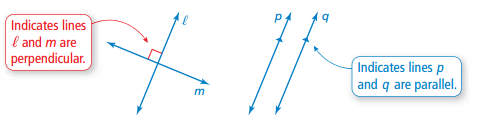 A line that intersects ___________________________________ lines is called a __________________________. When parallel lines are cut by a transversal, several pairs of _______________ angles are formed.Key IdeaCorresponding AnglesWhen a transversal intersects parallel lines, ______________________ angles are congruent.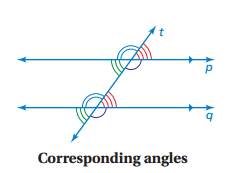 Example 1: Finding Angle Measures 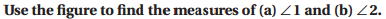 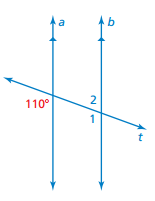 On Your Own: Use the figure to find the measure of the angle. Explain your reasoning.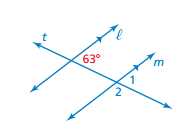 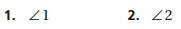 Example 2: Using Corresponding AnglesUse the figure to find the measures of the numbered angles. 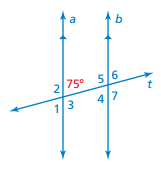 On Your Own: 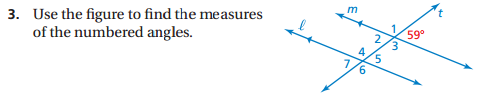 When two ____________________________________ are cut by a transversal, ____________ interior angles are formed on the ___________________ of the parallel lines and ______________ exterior angles are formed on the ___________________ of the parallel lines.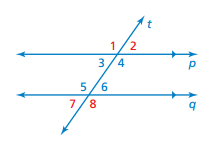 Example 3: Using Corresponding Angles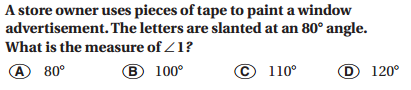 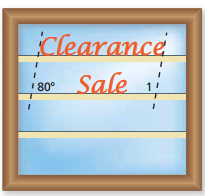 On Your Own: 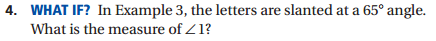 Key IdeaAlternate Interior Angles and Alternate Exterior AnglesWhen a transversal intersects parallel lines, _____________________________________________ are congruent and ___________________________________________________ are congruent.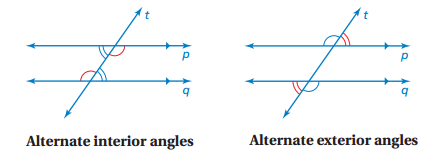 Example 4: Identifying Alternate Interior and Alternate Exterior AnglesThe photo shows a portion of an airport. Describe the relationship between each pair of angles.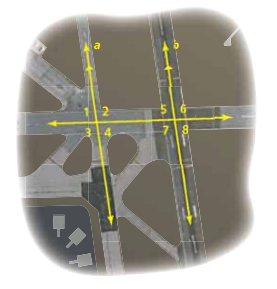 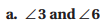 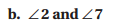 On Your Own: 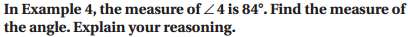 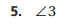 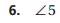 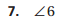 3.2 Angles of TrianglesThe angles inside a polygon are called __________________________________. When the sides of a polygon are extended, other angles are formed. The angles outside the polygon that are _______________________ to the interior angles are called ___________________________________________.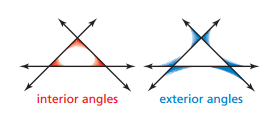 Key IdeaInterior Angle Measures of a TriangleThe sum of the interior angle measures of a triangle is __________________.x  +  y  +  z  = __________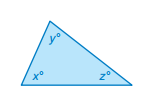 Example 1: Using Interior Angle MeasuresFind the value of x.						b) 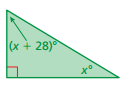 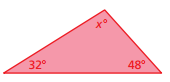 On Your Own: Find the value of x.						2. 				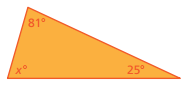 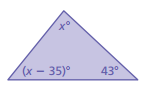 Key IdeaExterior Angle Measures of a TriangleThe ________________ of an exterior angle of a triangle is equal to the _____________ of the measures of the two nonadjacent _____________________ angles.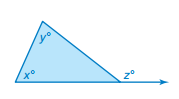 __________  =  x  +  yExample 2: Finding Exterior Angle MeasuresFind the measure of the exterior angle.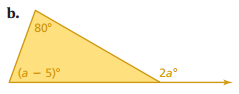 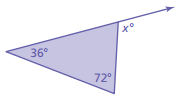 Example 3: Real-Life Application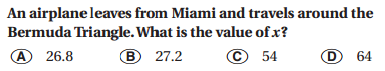 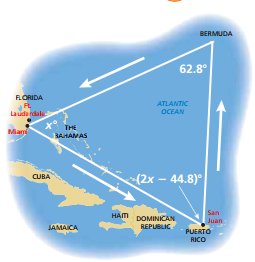 On Your Own: Find the measure of the exterior angle.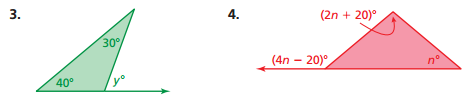 3.3 Angles of PolygonsA ______________________ is a closed plane figure made up of _____________________________ line segments that intersect only at their ______________________.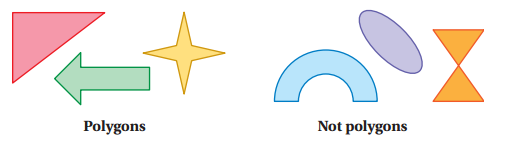 Key IdeaInterior Angle Measures of a PolygonThe sum S of the interior angle measures of a polygon with n sides is:Example 1: Finding the Sum of the Interior Angle MeasuresFind the sum of the interior angle measures of the school crossing sign.	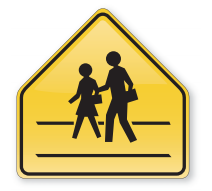 On Your Own: Find the sum of the interior angle measures of the green polygon.				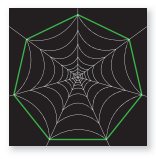 					2. 				 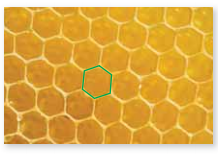 Example 2: Finding an Interior Measure of a PolygonFind the value of x.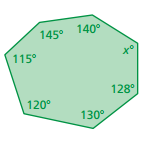 On Your Own: Find the value of x.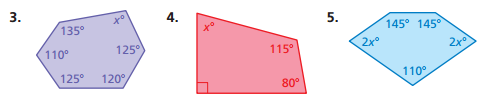 In a ___________________________ polygon, all the sides are_______________________, and all the interior angles are ___________________________.Example 3: Real-Life ApplicationA cloud system discovered on Saturn is in the approximate shape of a regular hexagon. Find the measure of each interior angle of the hexagon.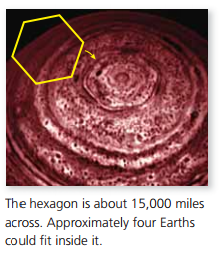 On Your Own: Find the measure of each interior angle of the regular polygon.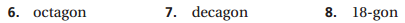 Key IdeaExterior Angle Measures of a PolygonThe sum of the measures of the ________________ angles of a convex polygon is _________.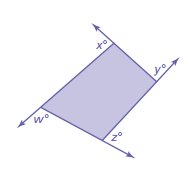 w  +  x  +  y  +  z  = ______________Example 4: Finding Exterior Angle MeasuresFind the measures of the exterior angles of each polygon.						b.	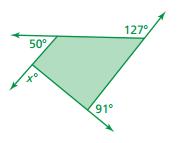 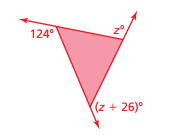 3.4 Using Similar TrianglesKey IdeaAngles of Similar TrianglesWhen __________ angles in one triangle are ____________ to two angles in another triangle, the ______________ angles are also congruent and the triangles are similar.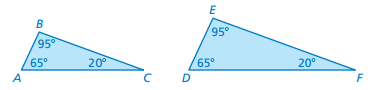 Triangle ABC is similar to Triangle DEF : _________________________________.Example 1: Identifying Similar TrianglesTell whether the triangles are similar. Explain.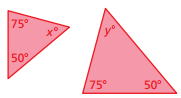 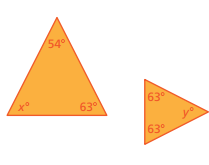 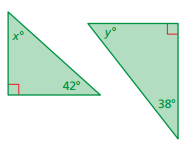 On Your Own: Tell whether the triangles are similar. Explain.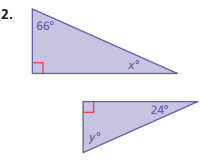 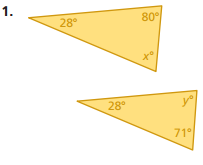 Indirect ________________________________ uses similar figures to find a ___________________ measure when it is difficult to find directly.Example 2: Using Indirect MeasurementYou plan to cross a river and want to know how far it is to the other side. You take measurements on your side of the river and make the drawing shown. (a) Explain why △ABC and △DEC are similar. (b) What is the distance x across the river?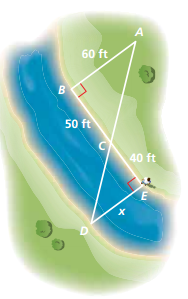 On Your Own: 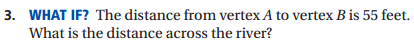 Standards8.G.5Learning Objectives (I can…)Identify the angles formed when parallel lines are cut by a transversal.Find the measures of angles formed when parallel lines are cut by a transversal.Standards8.G.5Learning Objectives (I can…)Understand that the sum of the interior angle measures of a triangle is 180 degrees.Find the measure of the interior and exterior angles of a triangle.Standards8.G.5Learning Objectives (I can…)Find the sum of the interior angles measures of a polygon.Understand that the sum of the exterior angle measures of a polygon is 360 degrees.Standards8.G.5Learning Objectives (I can…)Understand the concept of similar triangles.Identify similar triangles.